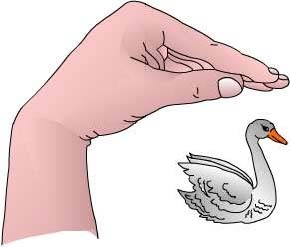 Дидактические игрына развитие воображения.Консультация для родителей и воспитателей.2-ая младшая группа                                                              Воспитатель: Пономарёва Т.Ю.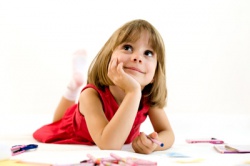 «Какая! Какое! Какой!»Дети встают в круг, передают из рук в руки какой-либо природный объект. Познакомившись с ним , ребенок должен выразить свои ощущения в слове. Передвигаясь по кругу, природный объект постепенно раскрывает перед нами свои новые грани. Например, желудь - овальный, гладкий, твердый .«На что похоже».Дети передают по кругу природный объект, сравнивая его с другими знакомыми предметами. Например, колосок – на дерево, перышки птички, метелочку, косичку, хвост и т. д.«Собери  узор». Воспитатель предлагает детям в индивидуальном порядке выложить на бумажных кругах или полосках узор из плоских природных форм – семян тыквы, арбуза, дыни и т. д. Используется прием чередования контрастных по форме и цвету природных материалов.«На что это похоже». Материал: набор из 10 карточек; на каждой карточке нарисована одна фигурка, которая может восприниматься как деталь или контурное изображение отдельного предмета.Ход игры: взрослый показывает картинку из набора и спрашивает на что это похоже. Важно поддерживать инициативу детей, подчеркивать, что каждый ребенок должен дать свой оригинальный ответ.«Перевертыши». Материал: Карандаши, наборы из 8 – 16 карточек. Каждое изображение расположено таким образом, чтобы осталось свободное место для дорисовывания картинки.Ход игры: взрослый предлагает детям  пририсовать к фигурке все, что угодно, но так, чтобы получилась картинка. Затем надо взять еще одну карточку с такой же фигуркой, положить ее вверх ногами или боком и превратить фигурку в другую картинку. Когда дети выполнят задание – взять карточки с другой фигуркой.«На что похожи наши ладошки?»Предложить детям опустить ладонь в  краску  или  обвести карандашами собственную ладошку (или две) и придумать, пофантазировать «Что это может быть?» (дерево, птицы, бабочка и т.д.). Предложить создать рисунок на основе обведенных ладошек.« Три краски»Предложить детям взять три краски, по их  мнению, наиболее подходящие друг другу, и заполнить ими весь лист любым образом. На что похож рисунок?«Превращение пятнышек краски» (техника рисования -  монотипия).Предложить капнуть любую краску  или несколько цветов красок на середину листа или на  половину листа, и сложить лист пополам, разгладить, развернуть. Получились различные кляксы, детям необходимо увидеть в своей кляксе, на что она похожа или на кого.« Волшебная ниточка»В присутствии детей ниточку длиной 30-40 см. обмакнуть в тушь и положить на лист бумаги, произвольно свернув. Сверху на нить положить другой лист и прижать его к нижнему листу. Вытаскивать нить, придерживая листы. На бумаге от нити останется след, детям предлагается определить и дать название полученному изображению.«О чем рассказала музыка?»Звучит классическая музыка. Детям предлагается  закрыть глаза и представить, о чем рассказывает музыка, а затем нарисовать свои представления и рассказать о них.«Волшебная мозаика»Используются наборы вырезанных из плотного картона геометрических фигур (одинаковые для каждого ребенка): несколько кругов, квадратов, треугольников, прямоугольников разных величин. Воспитатель раздает наборы и говорит, что это волшебная мозаика, из которой можно сложить  много интересного. Для этого надо разные фигурки, кто как хочет, приложить друг другу так, чтобы получилось какое-то изображение. Предложить соревнование: кто  сможет сложить из своей мозаики  больше разных предметов и придумать какую-нибудь историю про один или несколько предметов.«Сказочное животное (растение)»Предложить детям придумать и нарисовать фантастическое животное или растение, не похожее на настоящее. Нарисовав рисунок, каждый ребенок рассказывает о том, что он нарисовал, придумывает название рисунку. Другие дети ищут в его рисунке черты настоящих животных (растений).«Волшебное дерево»Предлагается нарисовать волшебное дерево, которое должно быть непохожим ни на какие известные деревья, вдобавок на веточках могут находиться какие-то необычные вещи.«Точки»Покажите ребенку на примере, как можно, соединяя точки, сделать рисунок. А теперь предложите ему самому попробовать нарисовать что-либо, соединяя точки. Используя все точки каждый раз не обязательно.«Превращение клякс» (техника раздувания капель  краски с помощью коктельной трубочки).На лист бумаги капнуть несколько капель краски одного цвета или разных цветов. С помощью коктельной трубочки раздуть капли в разные стороны. На что похожи кляксы? Дорисовать полученные изображения. Придумать название рисунка.« Дорисуй половинку фигуры»Ребенку предлагается лист бумаги с нарисованной  половинкой какой-либо геометрической фигурой. Нужно угадать, какая геометрическая фигура спряталась в рисунке,  дорисовать вторую половинку фигуры. Посмотреть на фигуру, подумать, на что похожа целая геометрическая фигура, дорисовать,  чтобы получилось изображение какого-либо предмета. Для дорисовки предложить детям разнообразный изобразительный материал: краски, карандаши, мелки восковые, маркеры, фломастеры.Используемая литература:Дьяченко О. М. Развитие воображения дошкольника. Методическое пособие для воспитателей и родителей. – М.; Мозаика-Синтез, 2008г.     Журнал « Дошкольное   воспитание N 10, 2005 г.» 23.12.2018